Załącznik nr 2Zestawienie zdjęć maszyn i urządzeń będących przedmiotem sprzedaży Frezarka MH 800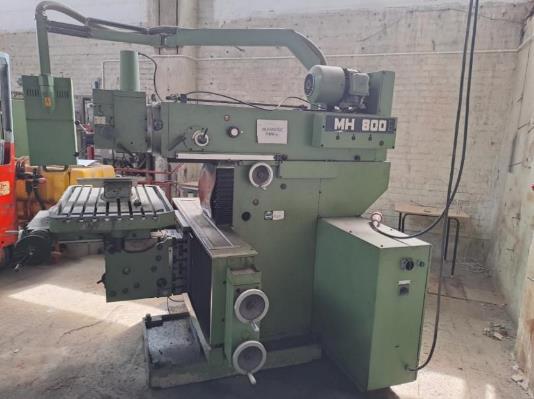 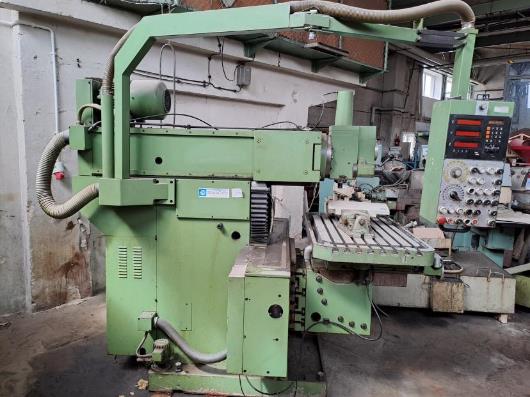 Frezarka Obwiedniowa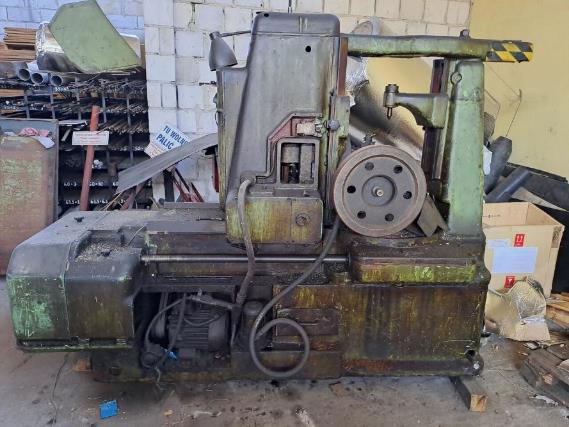 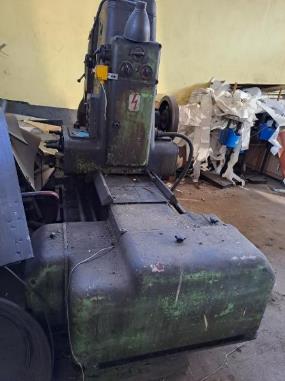 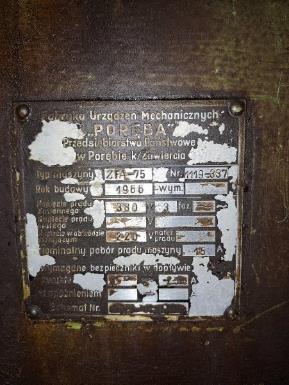 Frezarka pionowa 6P12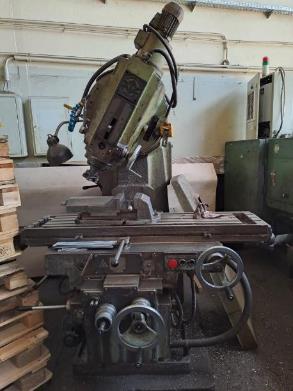 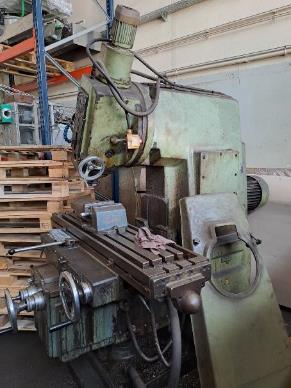 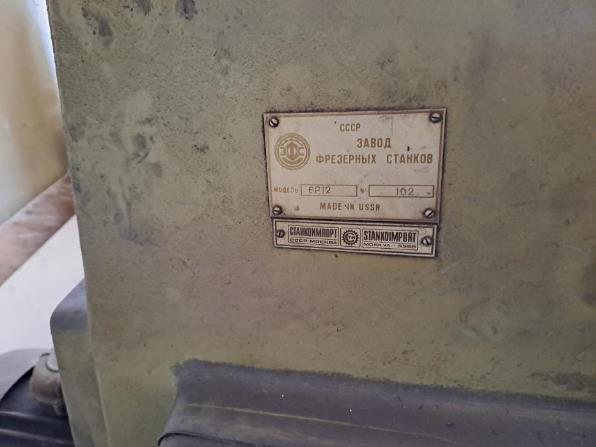 Szlifierka/Przecinarka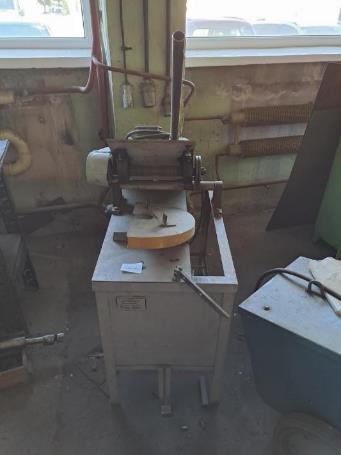 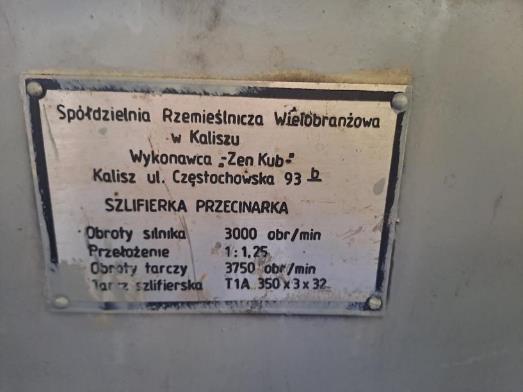 Szlifierka uniwersalna narzędziowa NUA25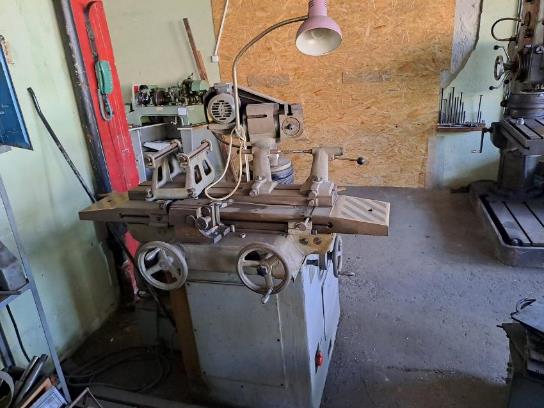 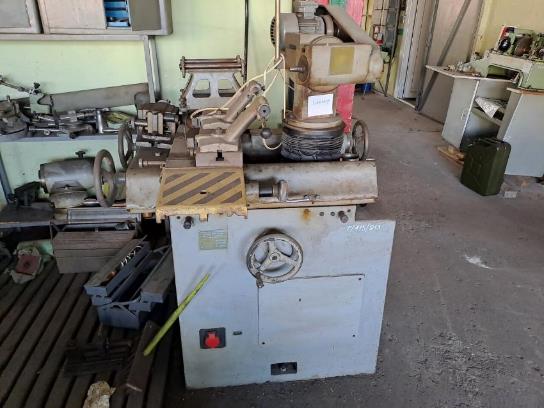 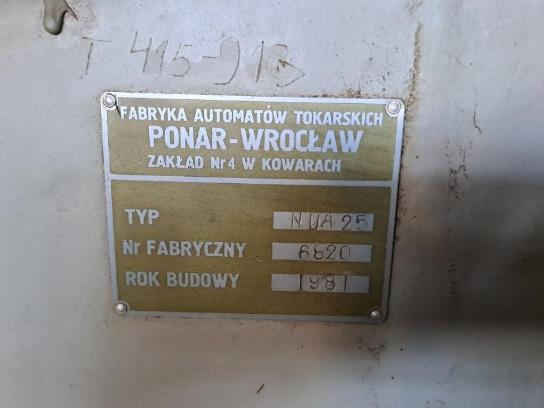 Szlifierka do płaszczyzn 3E711B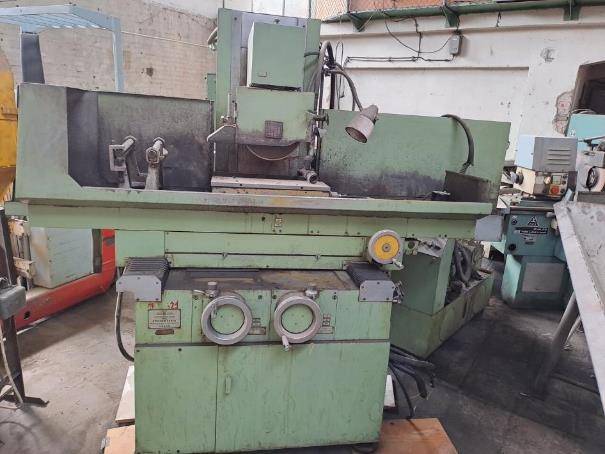 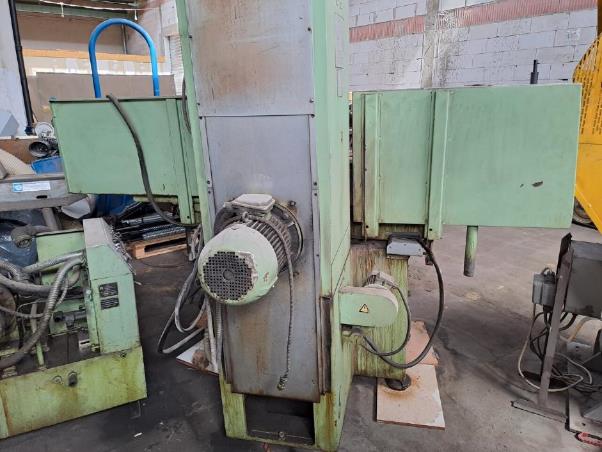 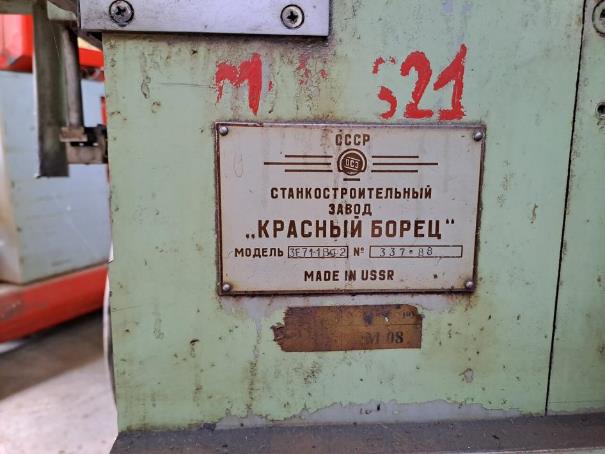 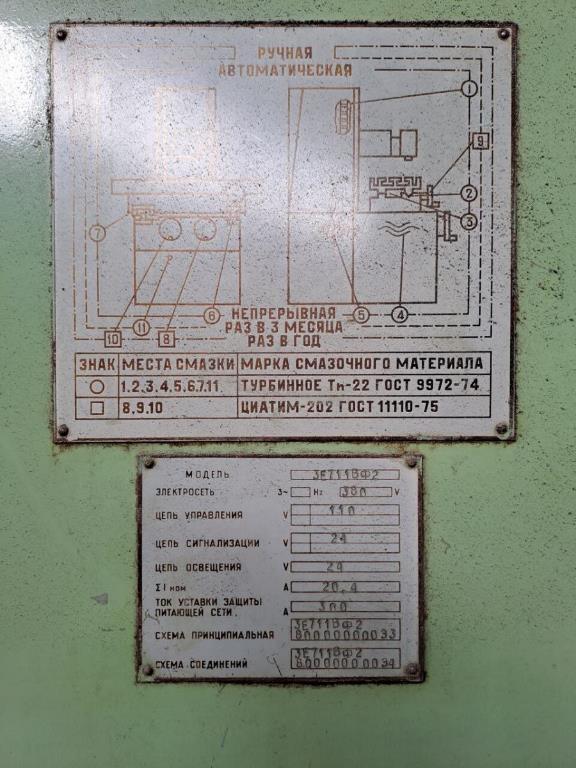 Szlifierka do płaszczyzn JOTES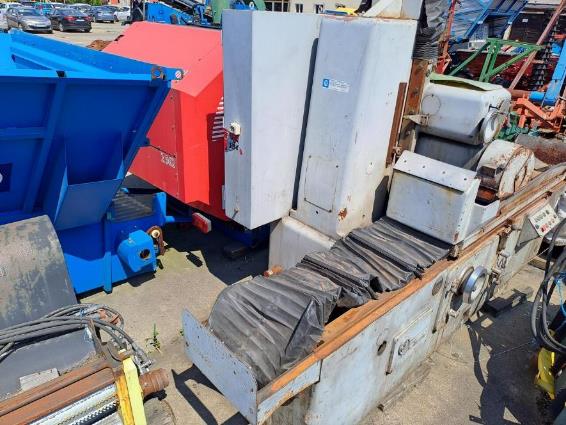 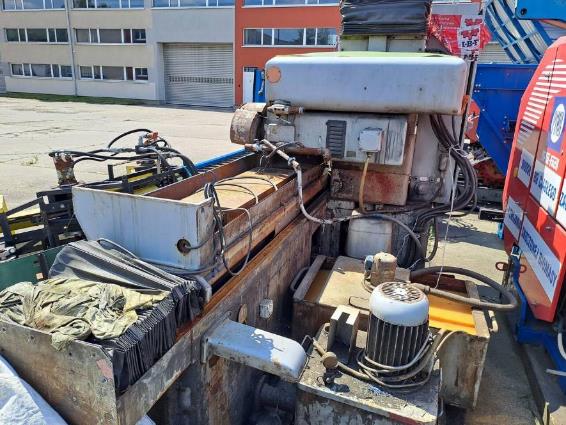 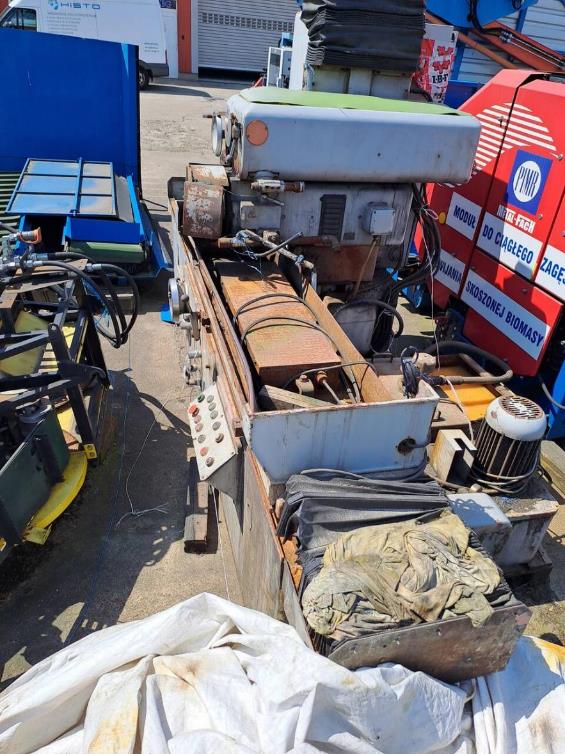 Szlifierka do wałków 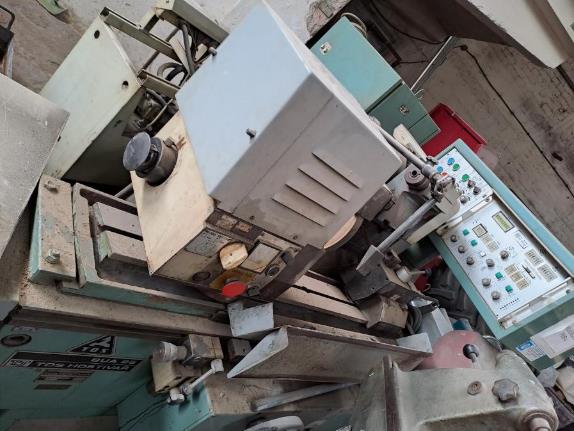 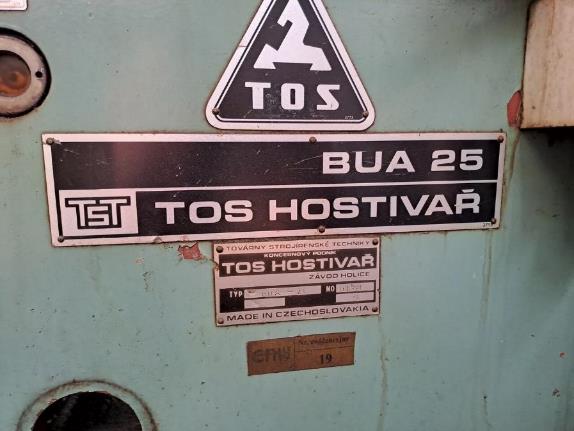 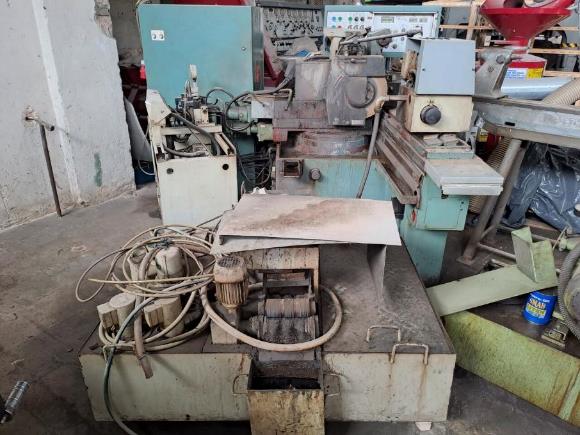 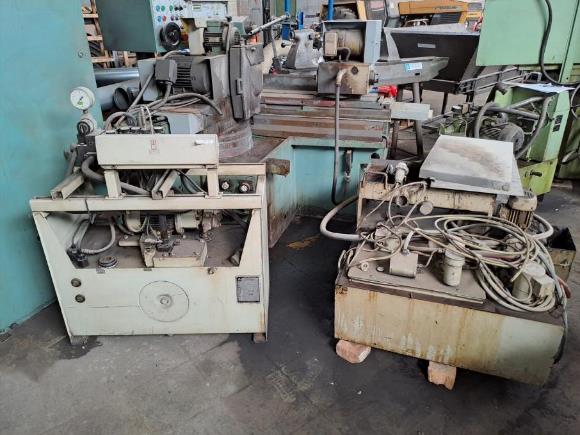 Szlifierka SPC 20b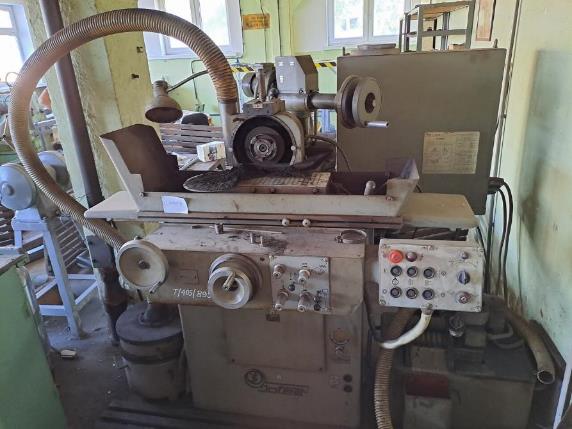 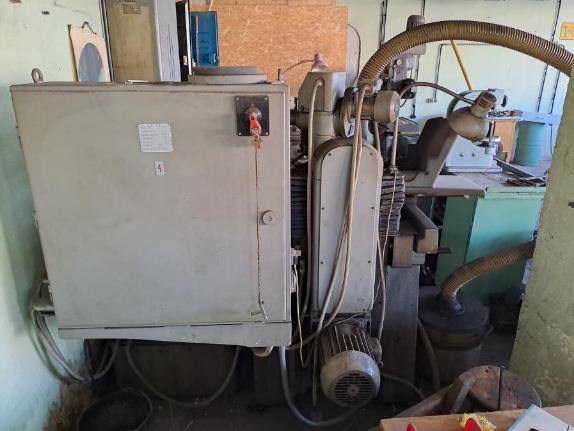 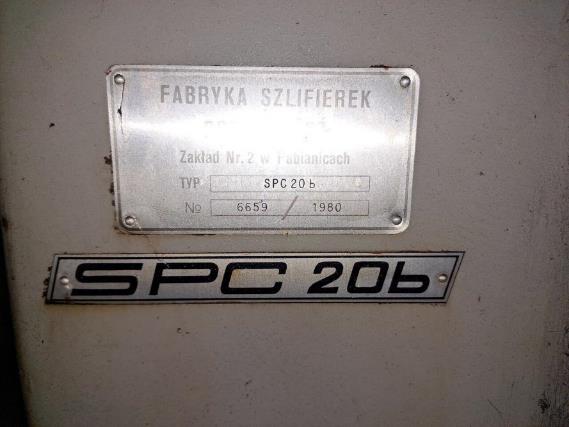 Tokarka TUM – 25B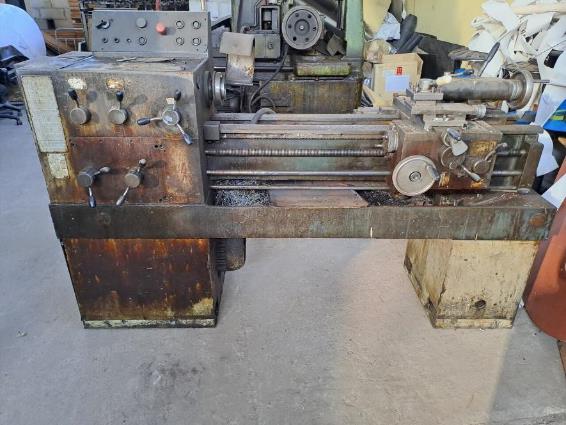 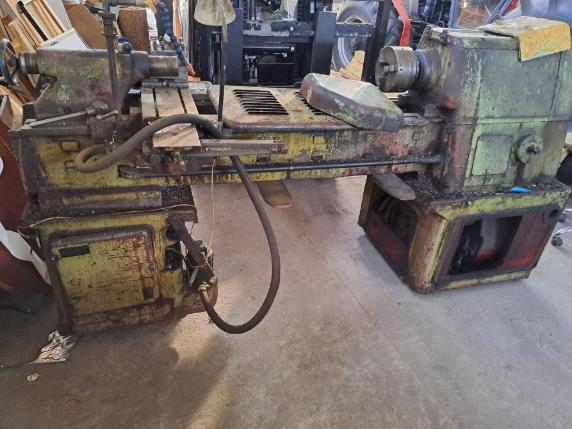 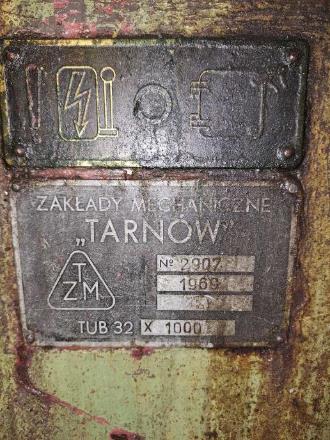 Tokarka kłowa uniwersalna 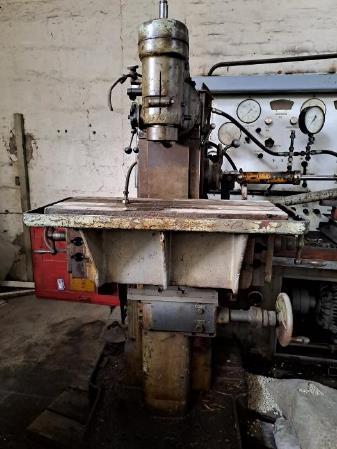 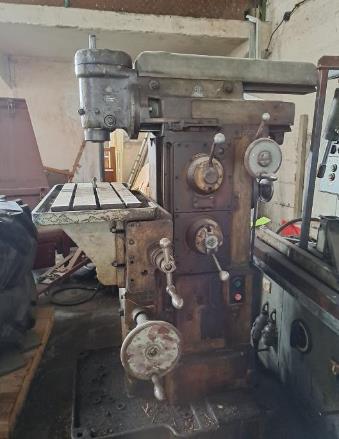 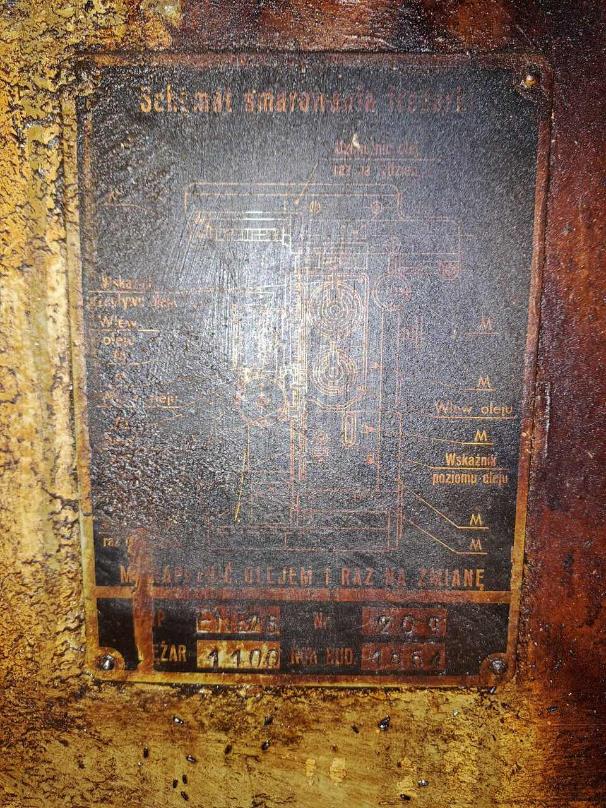 Tokarka Pociągowa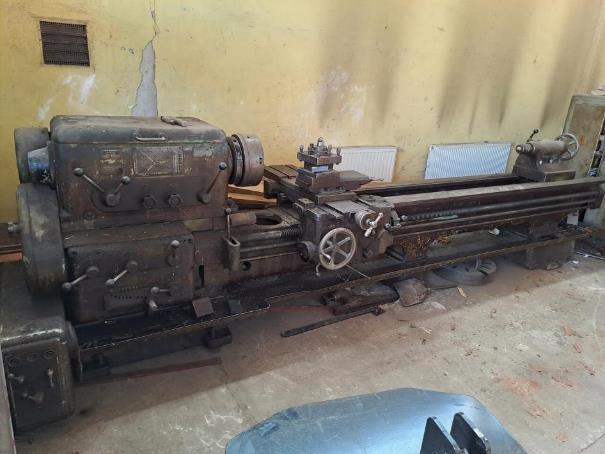 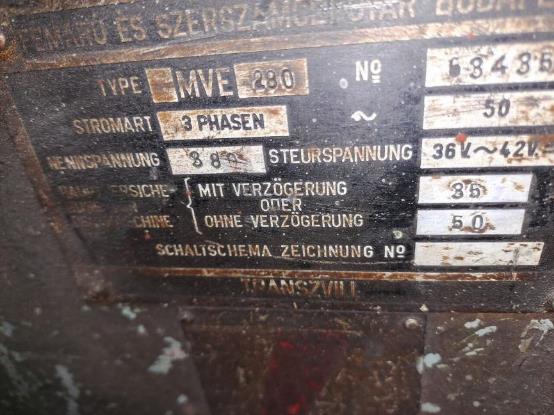 Tokarka TUB 32 x 1000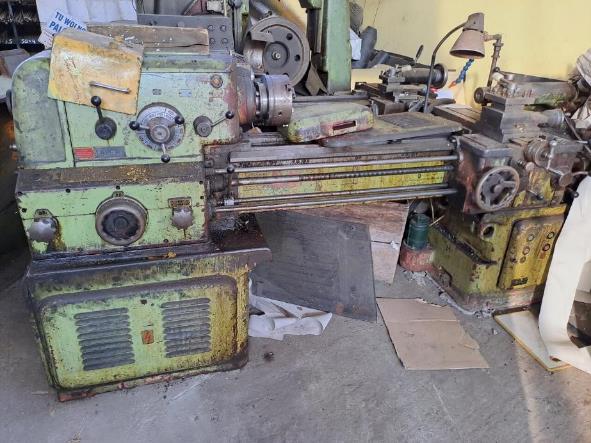 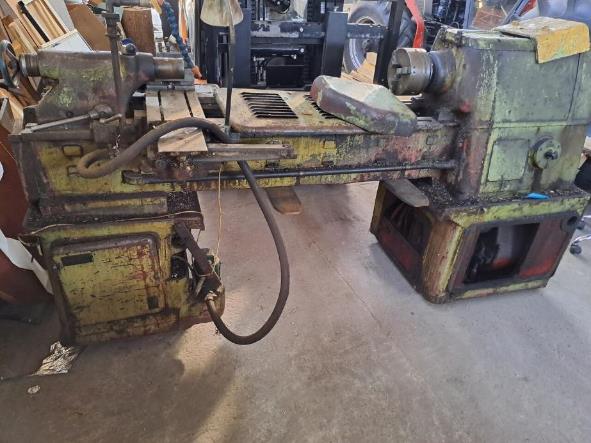 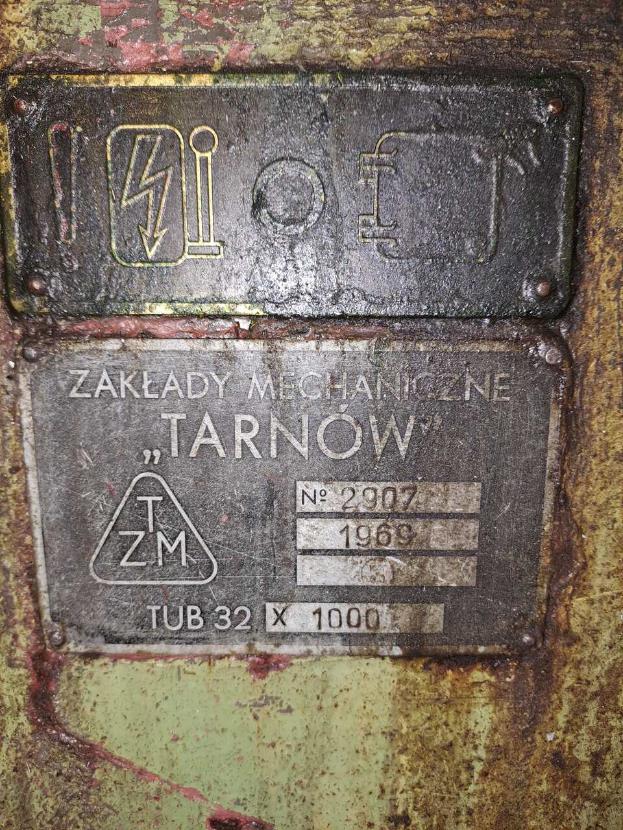 Tokarka TUB 32 x 1000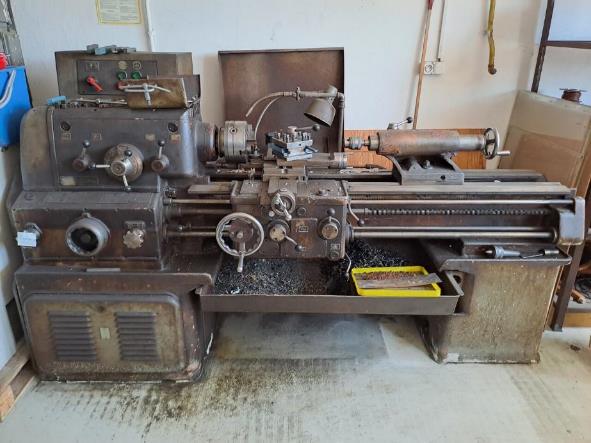 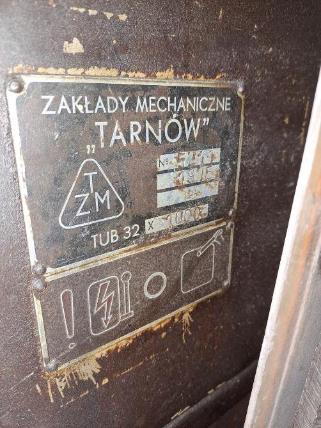 Tokarka uniwersalna 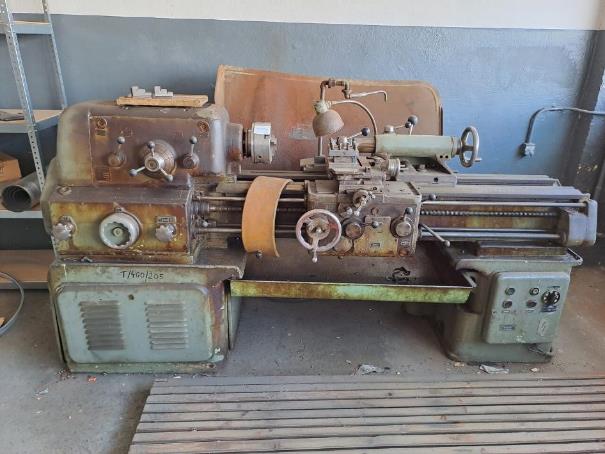 Tokarka uniwersalna TUC40/1500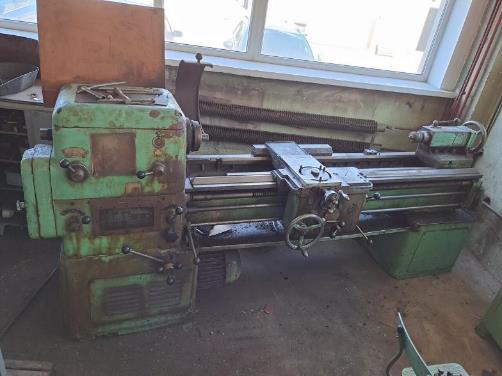 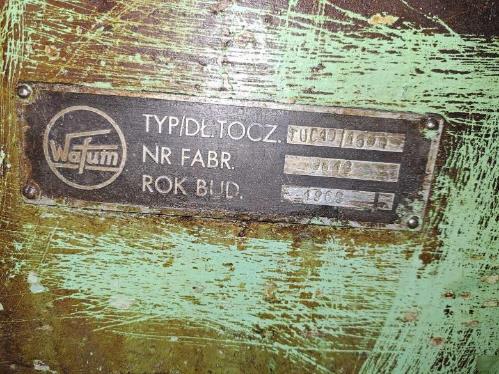 Wiertarka kadłubowa WKA25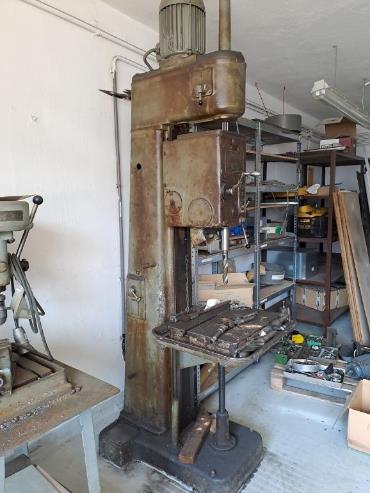 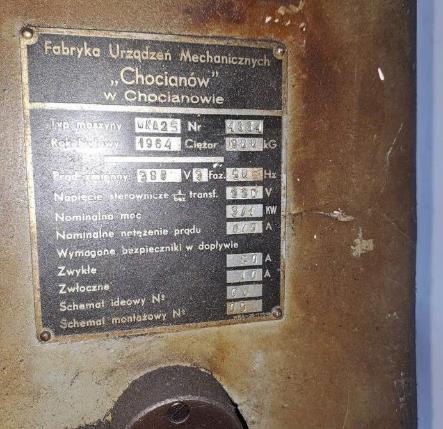 Wiertarka kolumnowa promieniowa WRS25/08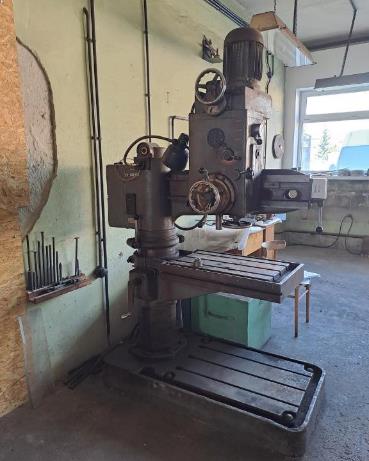 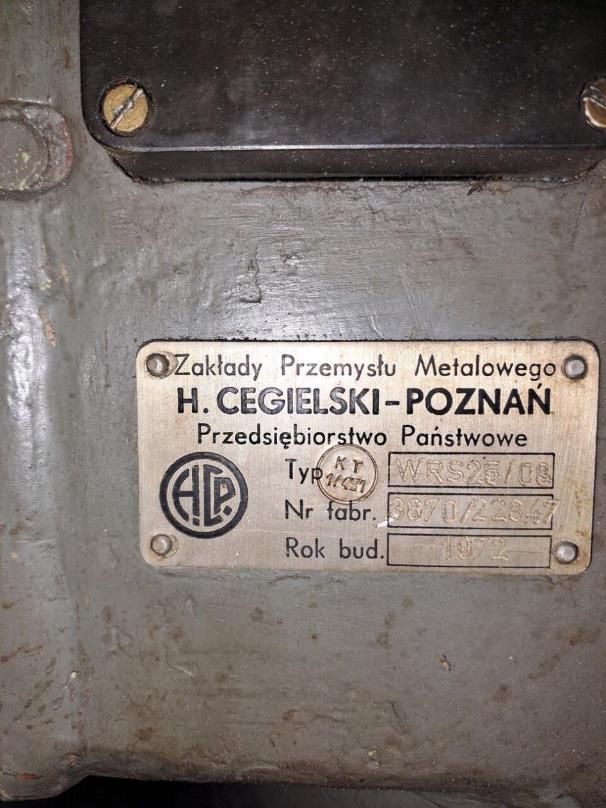 Wiertarko – Wytaczarka 2M55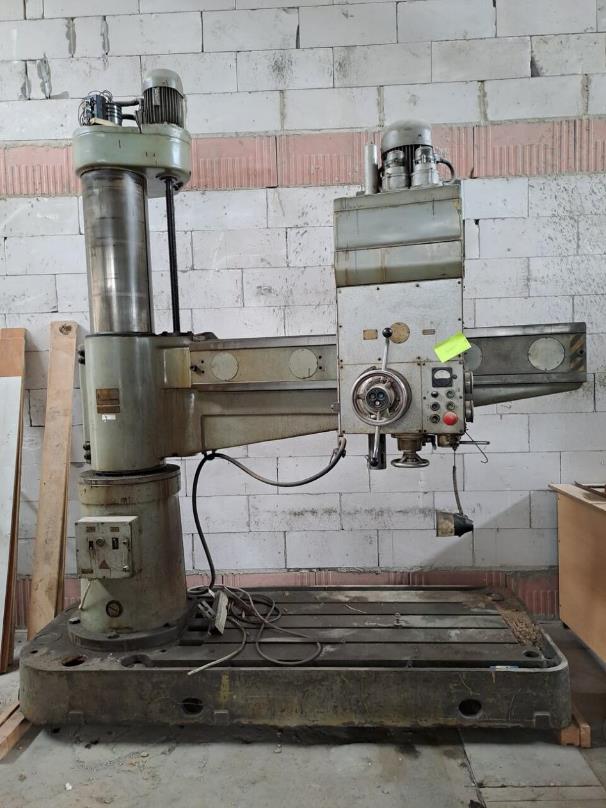 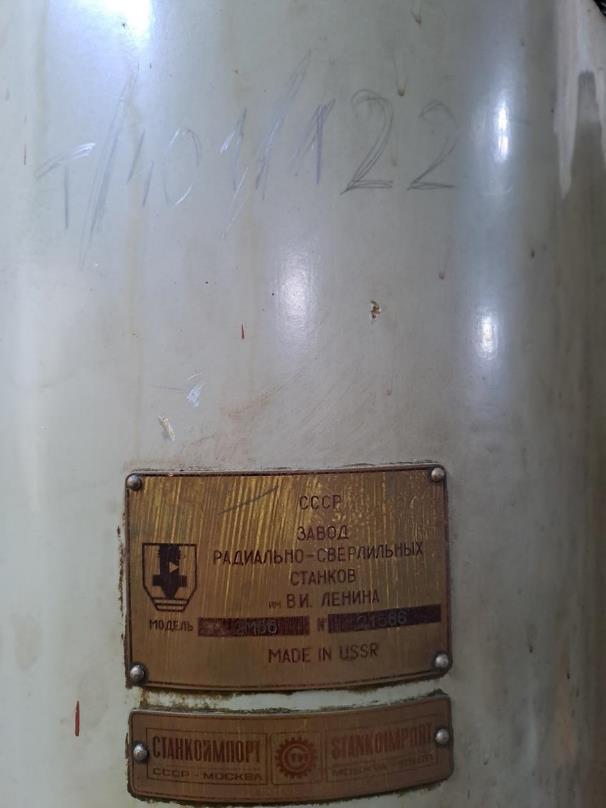 Wtryskarka KuASY 260 -100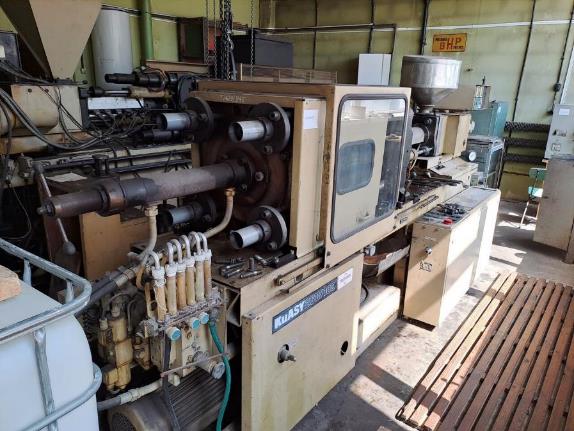 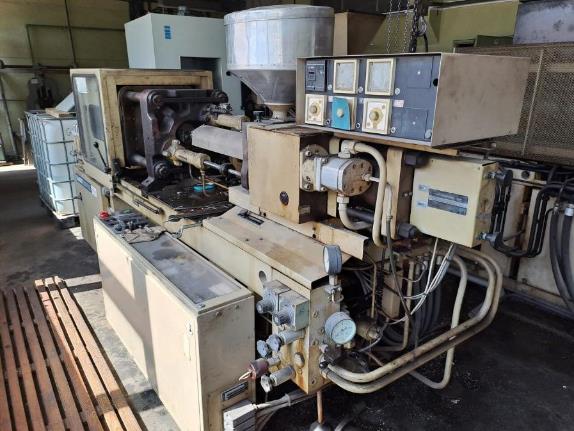 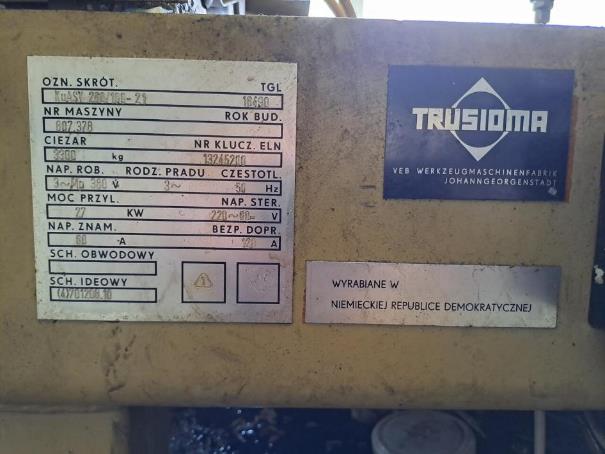 Wtryskarka KUASY 320-160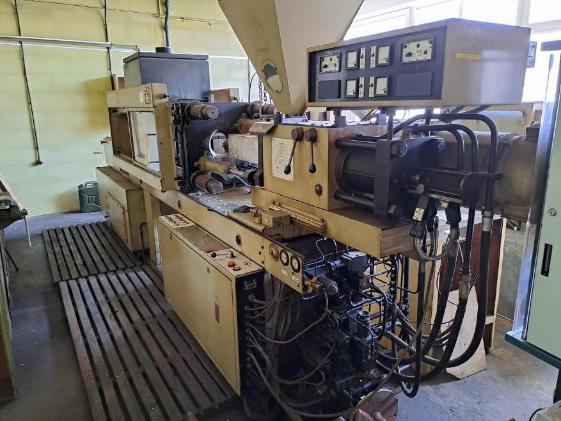 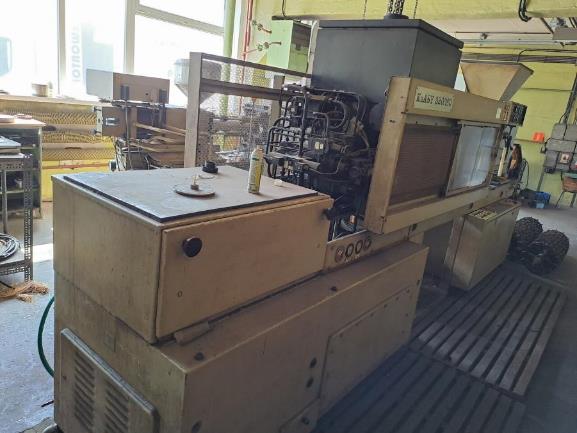 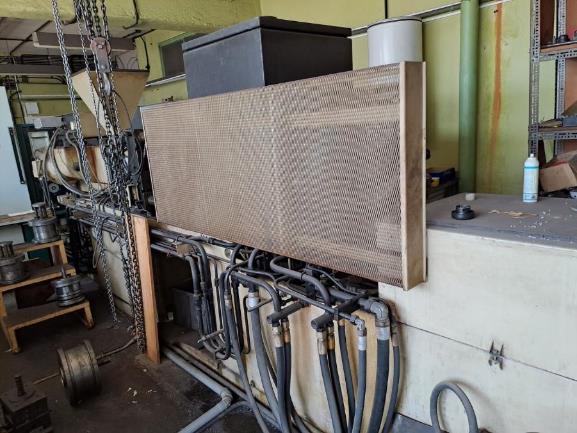 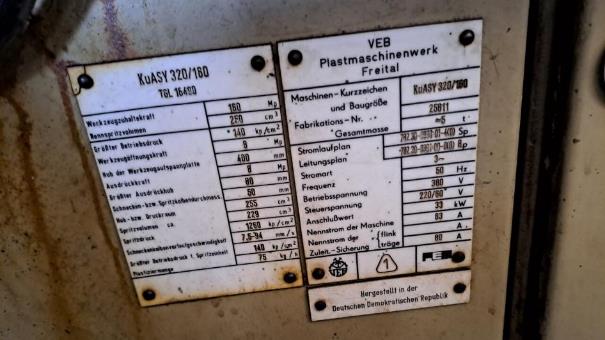 Dłutownica HOV16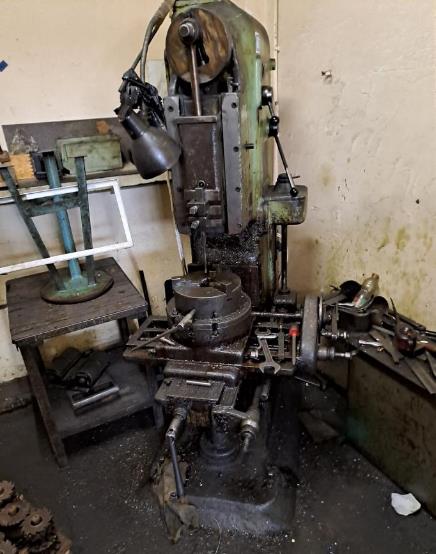 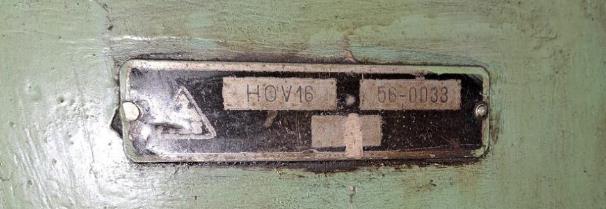 Komora klimatyczna Ilka Feutron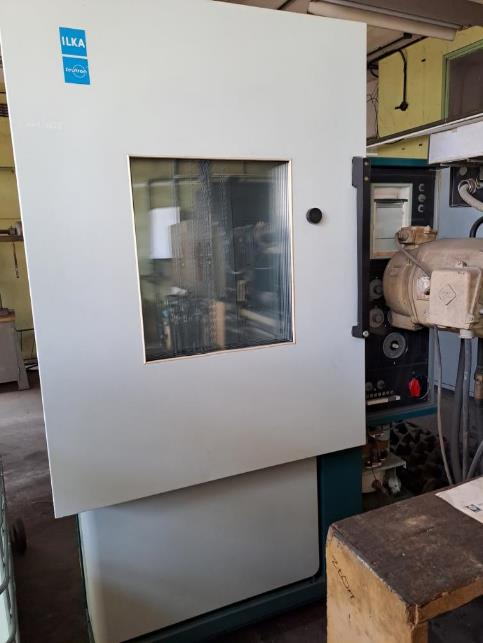 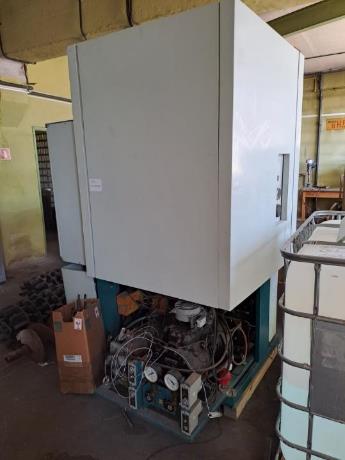 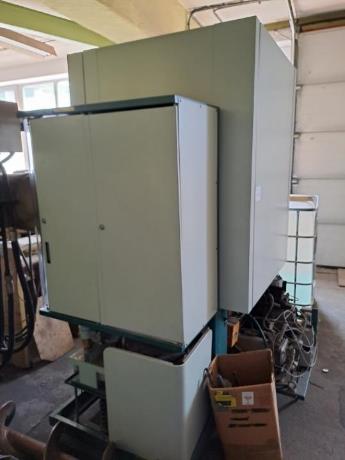 Nożyce gilotynowe NG -13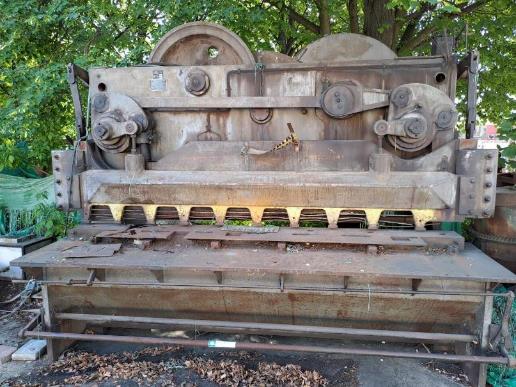 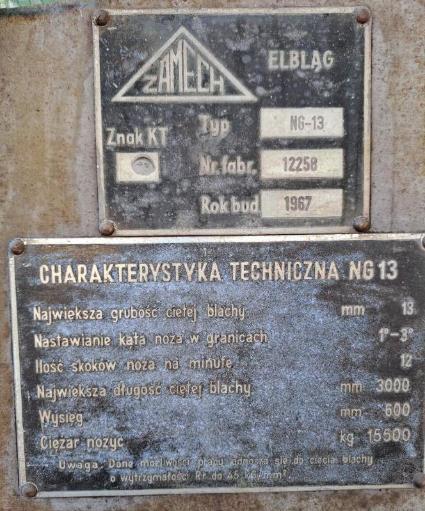 Piła Ramowa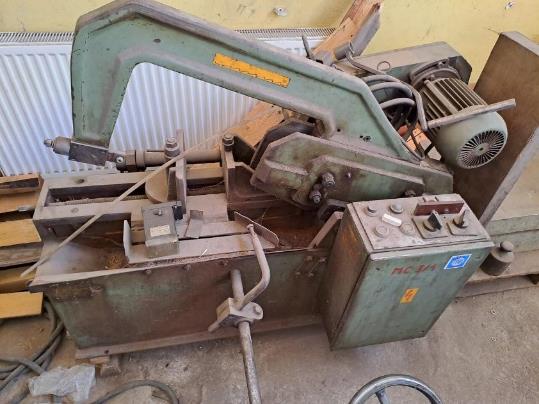 Piła Ramowa 2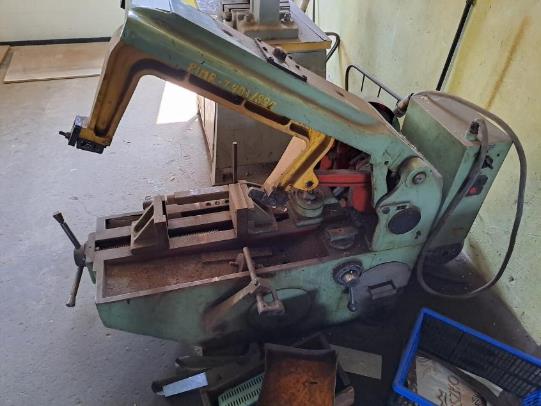 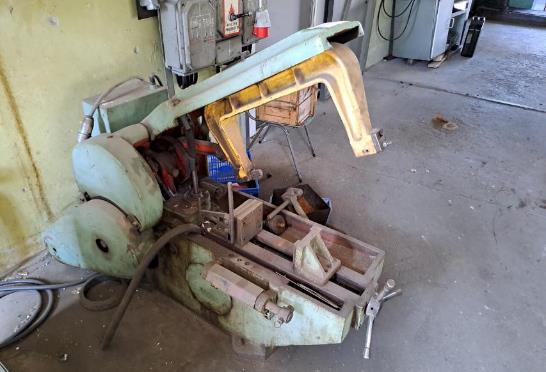 Prasa Mimośrodowa 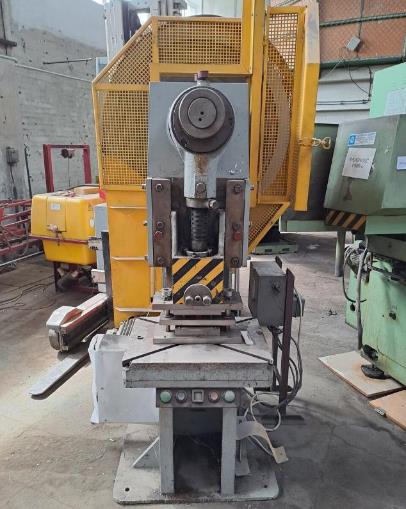 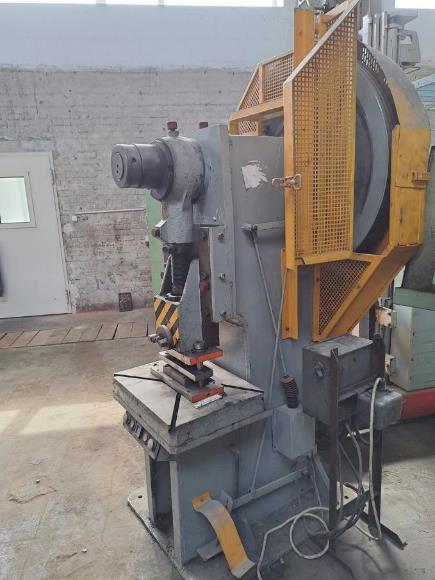 Przyrząd Kłowy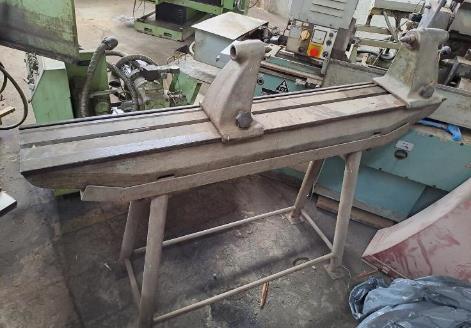 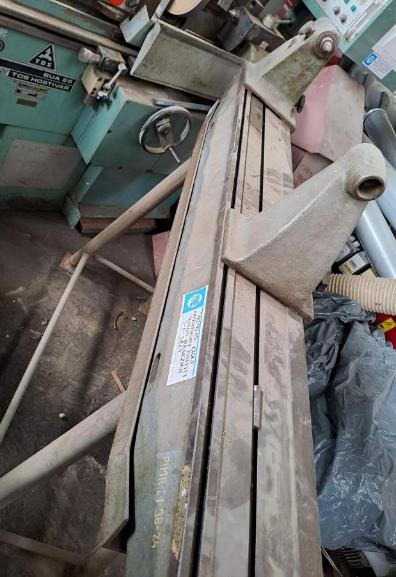 Stanowisko do badań hydrauliki SBH4U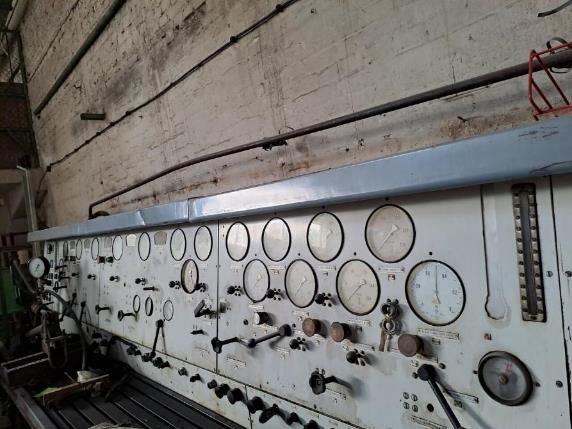 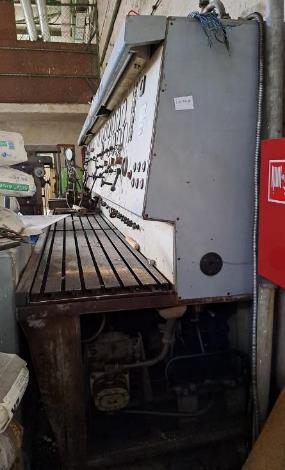 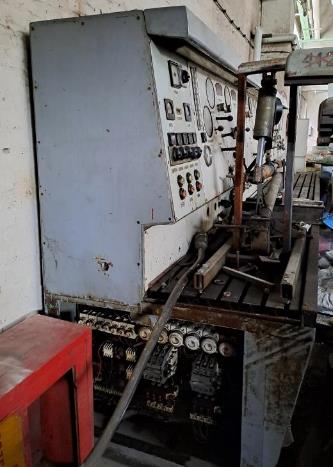 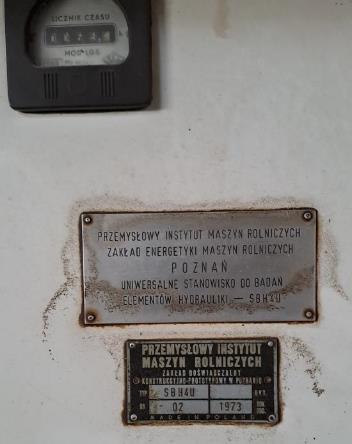 